Label the following physical features on the world map on the front of this worksheet: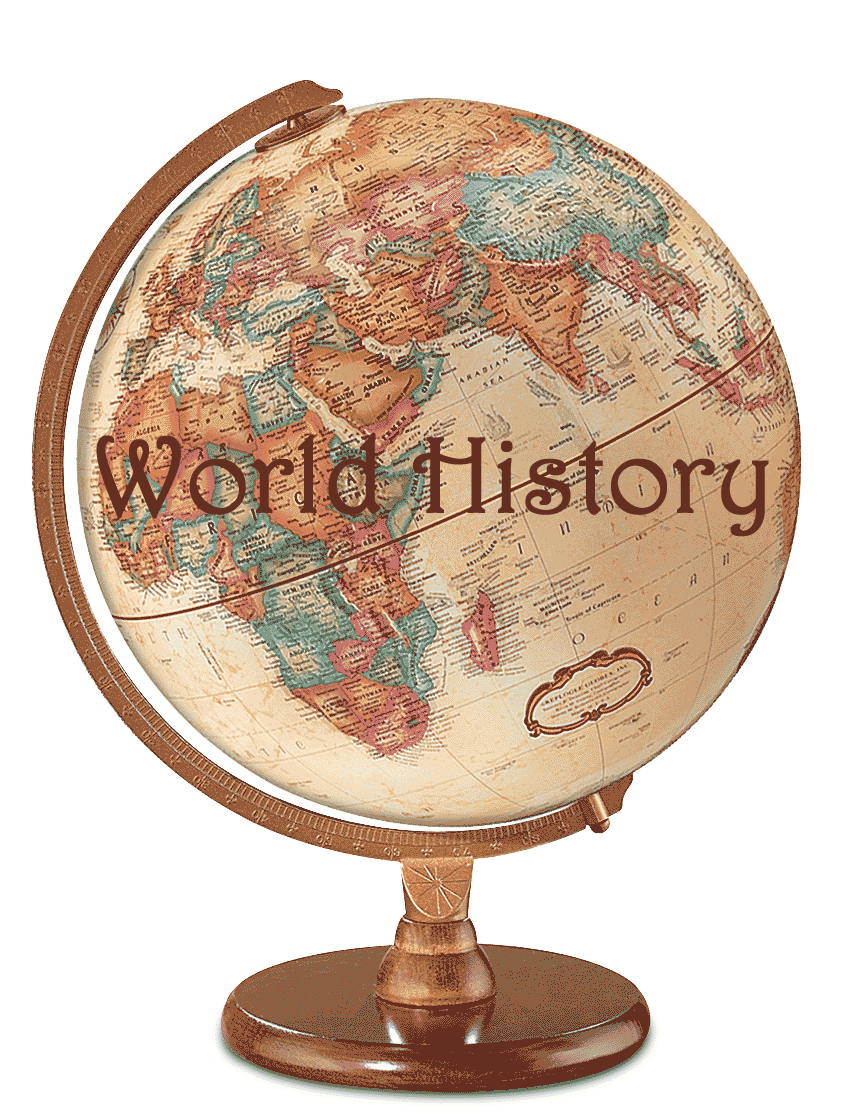 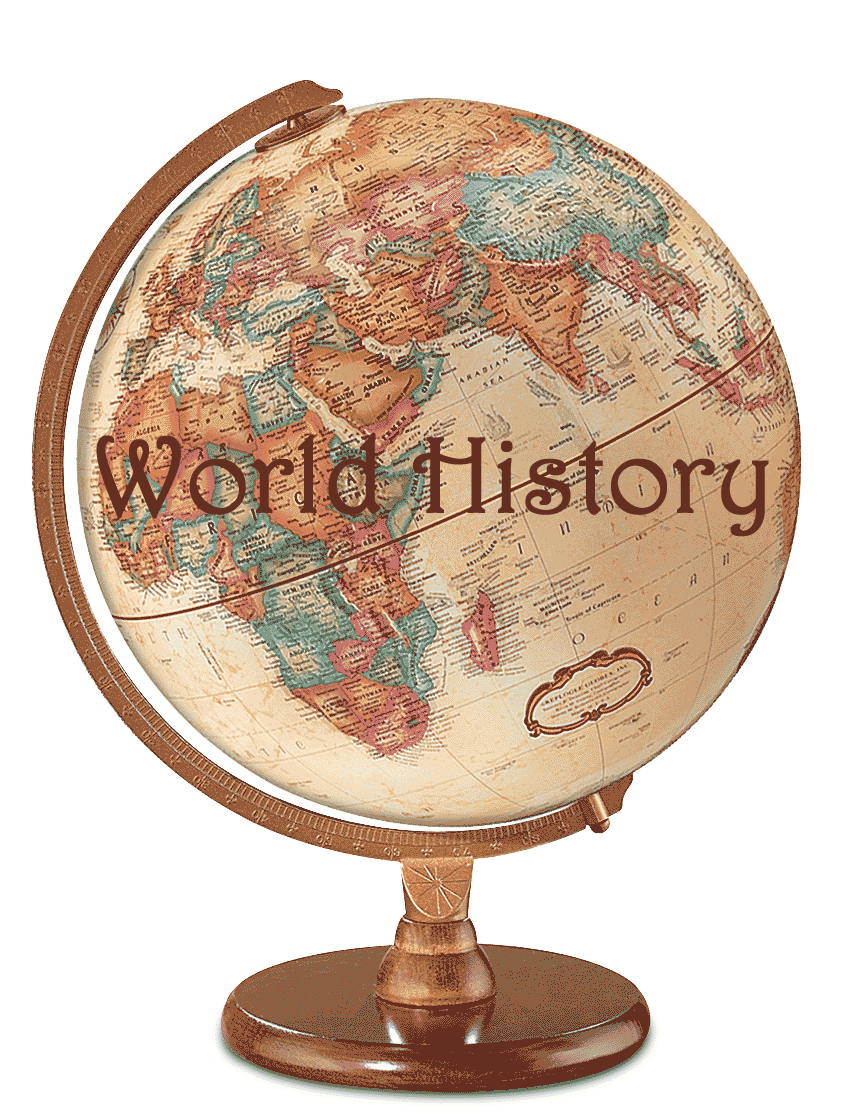 Label North, South, East, and West on your mapLabel ALL 7 Continents. (color each continent a different color)Label ALL 5 oceans: (color each ocean blue)Label the following bodies of water:  Mississippi River, Amazon River, Nile River, Gulf of Mexico, Mediterranean Sea, Sea of Japan, Coral Sea (color each blue)Label the following Mountain ranges:  Rocky Mountains, Ural Mountains, Andes Mountains, Mt. Kilimanjaro (Color mountains brown)Label the following deserts:  Sahara Desert, Gobi Desert. (color each red)Draw a line and label the EquatorOnce you have finished labeling all of the areas above, answer the following questions: What ocean borders North America to the East?    ________________________________The Amazon River is on what continent?  __________________________________What continent is an Island?  _______________________________________The Equator runs in what directions?   _________________________________The Sahara Desert is located on what Continent? ____________________________What continent are the Ural Mountains located?   ____________________________The Coral Sea is closest to what Ocean?  _____________________________________